This checklist records the monthly inspection of the Knapton Playground Area, which is required to;maintain the safety of those using the Play Areato demonstrate responsible duty of care for insurance purposesIt also looks at the entrance gate and the bench seat and identifies problems and issues found with the equipment and areas within the Playground, such as sharp edges, finger entrapments, broken or damaged items and playground’s general condition.Person performing check:			Date:		Signature:			Time:		Please put a tick in the corresponding box as you complete each of the checksComments:		Comments:		Comments:		Comments:		Comments:		Other general comments Please feel free to add any additional comments, photos or diagrams related to maintaining the Playground in good order, highlighting those which you feel require urgent attention.Comments:		EntryGatechecks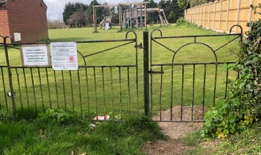 Metalwork:  fixings and footings free of damage, corrosion etc.Fixings:  are secure and undamaged with no sharp edgesOpens & closes:  completely as should and be obstruction and vegetation freeRemove:  any cable ties or similarBenchchecks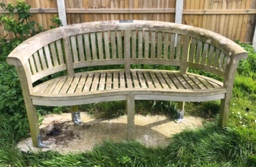 Secure:  Firmly fixed to the ground Condition:  Seat condition in good order and secure with no visual damageFixings and footings:  free of damage, corrosion, vegetation etc.Areachecks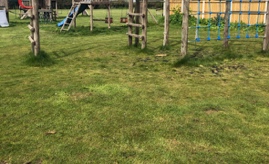 Grassed area:  free from debris, ruts and vegetation with no slippery areas, moss growth etc.Boundary hedge:  is clear of debris and not intruding on/over play areaNo graffitiUnit 1checks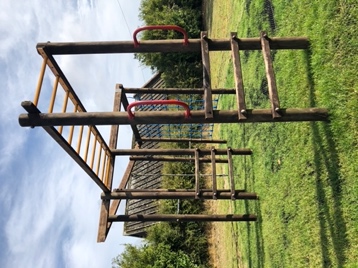 Fall area:  clear of debris, all fixings securely and in place and undamagedClimbing Net:  firmly fixed, fully intact, no loose strandsClimbing Chain:  surface is smooth, tensioned and undamagedMonkey Bars:  intact, undamaged and rust freeUnit 2checks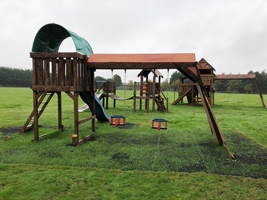 Structure:  is firmly fixed to ground, roof / canopy in good order, metalwork and paintwork in good order, fall area clear of debrisLadder:  is free of splinters and damage, all fixings securely and in placeSwings:  all D-loops, fixings and chains in good order, baby seat condition in good order and secureSlide:  fixed firmly to structure and ground, all fixings securely and safely in place, slide surface smoothPlatform:  is free of splinters and damage, no finger entrapmentsUnit 3checks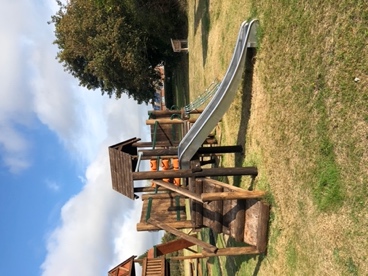 Structure:  is firmly fixed to ground, roof / canopy in good order, metalwork and paintwork in good order, fall area clear of debrisLadder:  is free of splinters and damage, all fixings securely in placeSwings:  all D-loops, fixings and chains in good order, seat condition in good order and secureSlide:  fixed firmly to structure and ground, all fixings securely in place, slide surface smoothClimbing Net:  firmly fixed, fully intact, no loose strands and undamagedPlatform:  is free of splinters and damage, no finger entrapments OXO Rollers: in good working order, no damage, all fixings securely in placeWood Walkway:  is free of splinters and damage, no finger entrapments, all fixings securely in placeUnit 4checks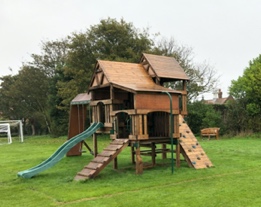 Structure:  is firmly fixed to ground, roof/canopy in good order, metalwork and paintwork in good order, fall area clear of debris, Grab handles all secureLadder:  is free of splinters and damage, all fixings securely in placeMetal Slide Pole:  is securely fixed to unit and ground, metalwork and paintwork in good order with no rust or sharp edgesSteppingstone Ramp: 	all handholds and footings are fixed, firm, secure and safe, ramp is free of splinters and damageSwings:  all D-loops, fixings and chains in good order, seat condition in good order and secureSlide:  is fixed firmly to structure and ground, all fixings securely in place, slide surface smoothPlatform:  is free of splinters and damage, no finger entrapments